 ОПРЕДЕЛЕНИЕ ЭКОНОМИЧЕСКОЙ ЭФФЕКТИВНОСТИ ВНЕДРЕНИЯ НОВОЙ ТЕХНИКИЗамена менее совершенных устройств СЦБ более совершенными на перегонах и станциях существенно изменяет производственные условия и наряду с повышением безопасности движения поездов обеспечивает улучшение качественных показателей эксплуатационной работы железных дорог. При этом увеличивается пропускная способность перегонов и станций, повышаются скоростные показатели и ускоряется оборот подвижногосостава.Экономическая эффективность оборудования участков железных дорог устройствами автоблокировки и диспетчерской централизации.Повышение участковой скорости позволяет ускорить оборот подвижного состава и в итоге высвободить для дополнительных перевозок локомотивы и вагоны. При этом экономия поездо-часов определяется по формуле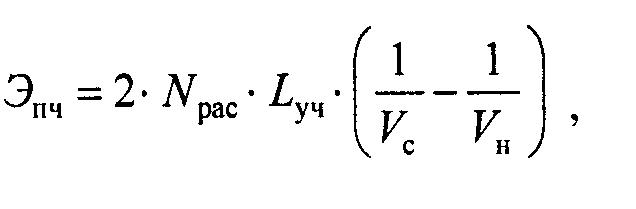 где Nрас - расчетный размер движения поездов в сутки по участку, пар;Lуч - длина участка, км;Vс - участковая скорость при существующих устройствах автоматики, км/ч;Кн - участковая скорость при новых устройствах автоматики, км/ч. Годовая экономия денежных средств в результате составит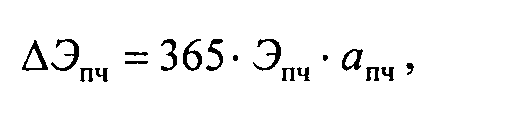 где апч - стоимость поездо-часа.Экономия капиталовложений на приобретение высвобождаемых локомотивов в результате повышении участковой скорости и сокращения поездо-часов определяется из выражения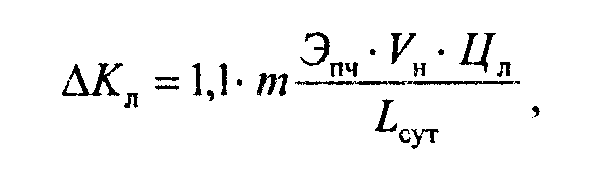 где Цл - стоимости локомотива;Lсут - суточный пробег локомотива;т- коэффициент, учитывающий время нахождения локомотива на участке tсут: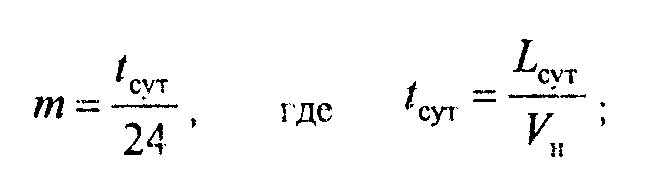 1,1 - коэффициент, учитывающий нахождение части локомотивов вне работы (в ремонте или резерве).	 Подставив выражение т и	tсут  формулу получим	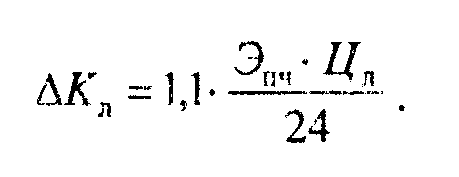 Экономия капиталовложений на приобретение вагонов за счет высвобождения их в результате повышения участковой скорости определяется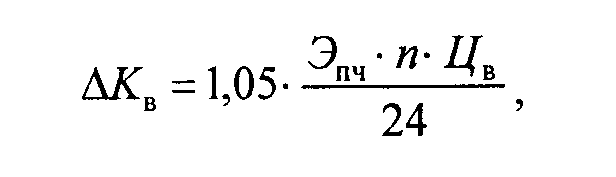 где Цв - стоимость вагона;n - количество вагонов в составе;1,05 - коэффициент, учитывающий нахождение части вагонов в ремонте или резерве.Таким образом, общая экономия капиталовложений в подвижной состав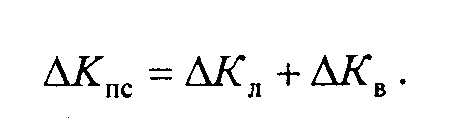 .Повышение участковой скорости способствует также ускорению доставки грузов, вследствие чего общая стоимость массы грузов «на колеса», т, е. находящихся в процессе перевозок, уменьшается. Эффект от этого уменьшения может быть определен количественно при известных объеме и стоимости перевозимых грузов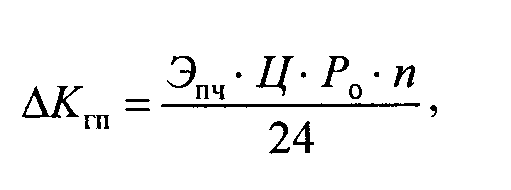 где Ц - средняя цена 1 т грузов, находящихся «на колесах»;Ро - динамическая нагрузка на вагон рабочего парка, т/вагон;n - среднее количество вагонов в составе.При определении эффективности приходится определять разность между уменьшением фонда заработной платы по службе движения Фзпд и увеличением фонда заработной платы по службе сигнализации и связи Фзпш при переходе от старых к новым устройствам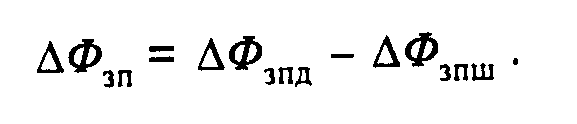 В целом эксплуатационные расходы при существующих и вновь вводимых устройствах определяются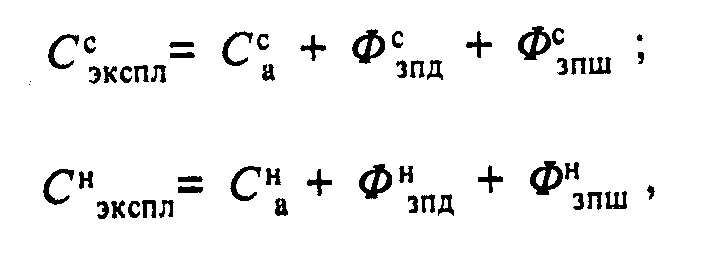 где Ссэкспл, Снэкспл -  годовые эксплуатационные расходы при существующик и вновь вводимых устройствах автоматики;Сса, Сна - годовые эксплуатационные расходы на техническое обслуживание существующих и вновь вводимых устройств автоматики;Фсзпш, Фнзпш - годовой фонд заработной платы работников хозяйства сигнализации и связи при существующих и вновь вводимых устройствах.Снижение эксплуатационных расходов в результате внедрения тех или иных технических мероприятий сопоставляется ее капитальными затратами на эти мероприятия, чем и определяется срок окупаемости капитальных вложений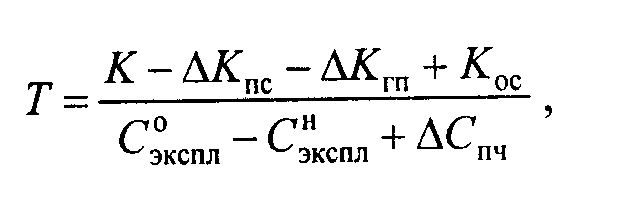 где К - единовременные капиталовложения, связанные с внедрением новой техники;Кос - остаточная стоимость старых снимаемых устройств автоматики.Экономическая эффективность оборудования станции устройствами электрической централизации.Сокращение до минимально возможных значений станционных интервалов и времени приготовления маршрутов достигается применением на станциях централизованного управления стрелками. При этом экономия поездо-часов определяется по формуле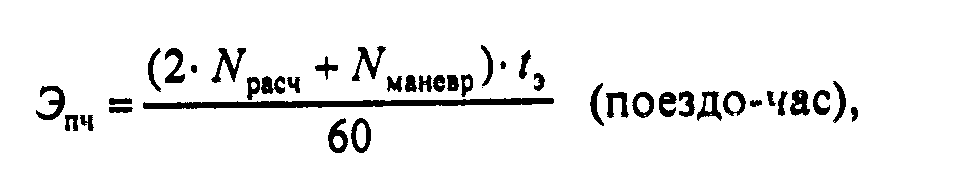 где Nрасч - расчетный размер движения поездов в сутки по станции, пар;Nманевр - количество маневровых передвижений на станции, поездов;tэ - время, сэкономленное на продвижение одного поезда при новых устройствах автоматики, мин.Экономия капиталовложений на приобретение высвобождаемых локомотивов за счет сокращения поездо-часов на станции определяется формулой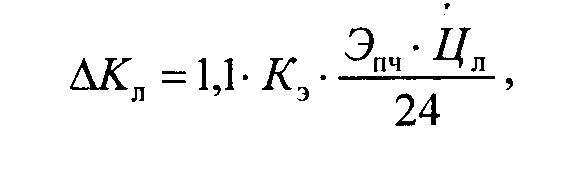 где Кэ - коэффициент занятости локомотивов с поездами, равный 0,6 - 0,8.Определение остальных показателей эффективности и срока окупаемости капитальных затрат производится по тем же формулам, что и для участков, оборудованных автоблокировкой или диспетчерской централизацией. 